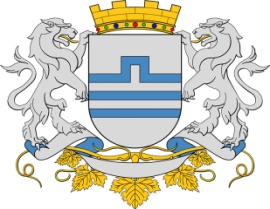 OPŠTINA U OKVIRU GLAVNOG GRADA-GOLUBOVCIETIČKOJ KOMISIJI ZA LOKALNE SLUŽBENIKE I NAMJEŠTENIKEPredmet : P R I T U Ž B APROTIV:___________________________________________________	(upisati ime i prezime lokalnog službenika/namještenika)RAZLOG: ________________________________________________________(navesti razloge podnošenja pritužbe sa navođenjem činjenica koje ukazuju na povredu Etičkog kodeksa i navesti dokaze za osnovanost pritužbe)Zahtjevam da Etička komisija sprovede postupak i utvrdi činjenično stanje i donese odluku po pritužbi.U prilogu dostavljam sledeće dokaze:U Anovima, ____________	Podnosilac pritužbe	___________________	       (ime i prezime)	___________________	           (adresa)	kont.tel.__________________